RISK ASSESSMENT 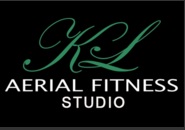 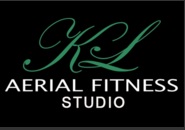 General classes and studio useActivity analysisGeneral use of the studio during classes and training sessions in pole, aerial or floor based activities.Risk Assessment carried out by: Kaiya LathamDate: 26/07/2020HazardsRisk and outcomeSeverityLikelihoodRisk factor(prior to control)Control measuresExisting & required to be put in placeRisk factorWith controls in placeExcess numbers of people in the building.Having too many people in the studio space to maintain social distancing, meaning students being too close, colliding or having enough space to work with, meaning they could become close enough to transmit any air born virus or bacteria326Limited numbers of people (including students, staff and parents) will be permitted into the studio at any one time.TOTAL NUMBER OF PEOPLE PERMITTED IN THE BUILDING INCLUSIVE OF STAFF AND VISITORS IS 12 AT ANY ONE TIME. This number was decided due to the building being 1200sqft and the government recommendation to allow 100sqft per person.Max number of participants in classes is 6 for solo students with occasional extras to permit family members and social bubbles to share. THIS MUST NOT IMPACT ON THE TOTAL NUMBER OF PEOPLE ALLOWED IN THE BUILDING HOWEVER.The number of class participants is dictated by the number of equipment points in the studio which is 6 for aerial or 5 for pole. For floor based classes we are recommended to allow up to 200sqft per person to allow for them travelling across the floor space. Parents and spectators are not currently permitted to stay in the studio if this means the max number of people in the building is exceeded. Social distancing floor markings are placed throughout the building, clearly highlighting the direction of travel and the space each person has to work within.Students must currently enter the studio via the roller shutter door and not via the office/waiting room as this space is too small and could result in collisions.Instructors are currently NOT permitted to spot students and must remain distanced and have their own equipment and space to work in.Students will be provided with clear instructions prior to attending classes with regards to class rules in regards to social distancing with clear signage in the studio.3Transmission of viruses via surfaces and equipmentPeople touching the same areas and equipment can cause viruses and bacteria to be transmitted through secondary contact.338Studio will be deep cleaned at the start and end of each day.In between classes, all major surfaces and high contact areas will be thoroughly cleaned with antibacterial products by staff, including floor space, bathroom surfaces, door handles, light switches, and any other items that have been used or touched during sessions.Equipment has been replaced or adapted to ensure it is able to be cleaned thoroughly and easily by instructors and adult students before and after classes. (For children this will be done for them as they are not permitted to use cleaning products). Any equipment that cannot be cleaned thoroughly such as aerial fabrics or taped hoops will be quarantined for 72hrs or machine washed in the case of fabrics.Students and instructors will be asked to wear shoes such as flip flops or slippers when crossing the studio floor or walking in the bathroom to reduce bare feet walking across floors. Students must wash their hands when entering the building, after sneezing or using the bathroom for a minimum of 20secs. Hand sanitizer stations have been installed around the building for extra protection or for when hand washing is not possible.Students and instructors must not share equipment or personal items such as grip aids. Only those living in the same household or social bubbling are permitted to share equipment.Students must only bring essential items in to the studio and store these in the plastic boxes provided. Doors should be left open and lights on to avoid constant touching of handles and switches. They should only be closed or switched off at the end of the day.Instructors will be provided with PPE for use when cleaning equipment including masks and gloves.Instructors must wipe down any cleaning equipment such as the hoover, mops and bins after use.The music player and ipod should also be wiped down with antibac between instructors using it.3Injury to participants while undertaking activitiesInstructors are currently unable to provide physical spotting to students due to social distancing. Equipment has also been adapted to provide easy cleaning so may take students time to adjust to using.225Students attending classes will be experienced students who have trained with us or elsewhere in the past. No Total beginners will be permitted to join while spotting is not permitted.Equipment may be rigged lower than usual while students adapt to the new tape on hoops for example.Crash mats must be placed under equipment at all times during inversions.Class content should be adapted to ensure students are working on material that is familiar to them and of a lower risk.High risk activities such as drops and dynamic moves may not be able to take place if the risk of injury is high.Students will be able to purchase grip aid products to assist them when using the equipment and combat slippery hands.Instructors should only intervene physically in a situation where the risk of serious injury outweighs the risk of breaking social distancing.In the event of an accident or having to administer first aid, instructors should wear a mask and gloves for protection.Any cleaning products, equipment, or student belongings should be stored out of the way to avoid trip hazards.Instructors must undertake any changing of rigging, equipment or use of ladders. Students must not assist with this.People feeling unwellAnyone feeling unwell could or who have been in contact with unwell people could potentially bring germs of virus into the studio environment.326All persons attending the studio and those within their household must be fit and well and free from symptoms of Covid 19 including but not limited to: Cough, Fever or loss of taste and smell. Anyone who is feeling unwell with these symptoms or any others should not attend the studio for 7-14 days.Any persons who test positive for Covid 19 should inform the studio immediately.The studio will be using track and trace in line with government recommendationIn the event that a person attending the studio is diagnosed with Covid 19 they will be required to isolate as per government advice and the studio must close for 7 days and undergo deep cleaning proceedures.Transmission of viruses via airflowCertain activities may increase respiration in participants or cause airborn transmission through lack of ventilation, warm conditions or people being too close together.315Warm up activities will be adapted to include less cardio to reduced the risk of high respiration and heavy breathing.Instructors and students are encouraged not to use raised voices or shout in the studio.People must cover their mouth when sneezing or coughing and wash their hands afterwards. Doors at both ends of the studio should be left open to ensure fresh air from outdoors is able to flow through the building. Ventilation shafts in the walls and roof assist with this airflow.Fans must NOT be used as this encourages indoor air to recirculate around the room.2Cleaning taking place within the studio.Cleaning needs to be carried out before, between and after sessions to ensure that any virus or bacteria cannot transmit to people through high contact surfaces, while ensuring no one is exposed to injury from cleaning products and hazards such as slips, trips and falls.223All cleaning must be undertaken by instructors using the provided products and while wearing PPE such as gloves and masks.ALL ADULT STUDENTS must leave the studio while cleaning is taking place for safety reasons, to ensure the studio can be thoroughly cleaned and decontaminated and to ensure people are not exposed to hazards such as cleaning chemicals or wet slippery floors/equipmentCHILDREN’S CLASSES – Children will not be asked to leave the studio due to them being needed to be supervised between sessions. They will be asked to wait in marked areas in the studio while cleaning is taking place in well ventilated areas and maintaining social distancing.Instructors are the only people who should use ladders and handle equipment when cleaning.STUDENTS PROVIDING OWN EQUIPMENT – The instructor must rig the equipment while wearing gloves to avoid cross contamination.All cleaning products will be provided by the studio, will be safely sourced by reputable suppliers and safe to use.Full deep cleans of the studio will take place during hours when classes are not taking place and allowing safe and adequate time before students are next permitted in.2Children under 18 being in the studioChildren need to attend classes and private lessons with Covid safe procedures in place, while still providing adequate supervision and adhering to safeguarding legislation.215Children will be taught in smaller groups to ensure social distancing can be adhered to.Younger children will be encouraged to take private lessons if they are unable to understand the social distancing procedures or cannot be supervised appropriately.All children attending classes must have experience due to the fact that instructors cannot spot them.Crash mats must be used at all times where spotting is not possible.Only children who attend classes with siblings or in social bubbles will be allowed to share space or equipment.Any children who are not able to adhere to the social distancing in classes or behave in an unsafe way may be asked to sit out and will be suggested to attend private lessons instead.Parents will not be able to watch classes due to the limited numbers permitted in the studio.Classes must have 2 DBS CHECKED ADULTS PRESENT to support safeguarding requirements. The second adult must be counted in the max numbers permitted within the studio (12 people including staff and volunteers.Children will NOT be expected to clean their space and equipment due to health and safety. This will be done by the instructor.Children will not be expected to leave the studio during cleaning and will be asked to wait in specific areas while this is carried out and be supervised by an adult.All floor markings and signage will be child friendly to ensure that they are easy to understand and follow.Staff will explain and reiterate rules and guidelines to children on a regular basis to ensure that they understand and allow them the opportunity to ask questions if they wish.3BehaviourPeople behaving in ways that do not comply to the regulations set out with regards to safety and covid prevention313All people using the studio will be expected to sign new waivers agreeing to abide by all rules and guidelines set out within the studio at the current time.The studio is fitted with CCTV cameras that are in operation 24hrs a day and during all classes. This will be monitored frequently  to ensure all students SEVERITYLIKELIHOODRISK FACTOR 1 – Minor injury2 – Major injury3 – Possible fatality 1 – Unlikely to happen in normal operation2 – Can happen infrequently in normal operation3 – Common occurrence in normal operation 1-2 – Low risk (acceptable)3-5 – Medium risk (high monitoring)6+ - High risk (suspend until controlled) 9 – Very high risk (stop activity) 